Aziziye Tabyaları GezisiÖğrenci temsilciliği vasıtasıyla Sağlık Bilimleri Fakültesi öğrencileri Erzurum da tarihi yerleri gezdiler.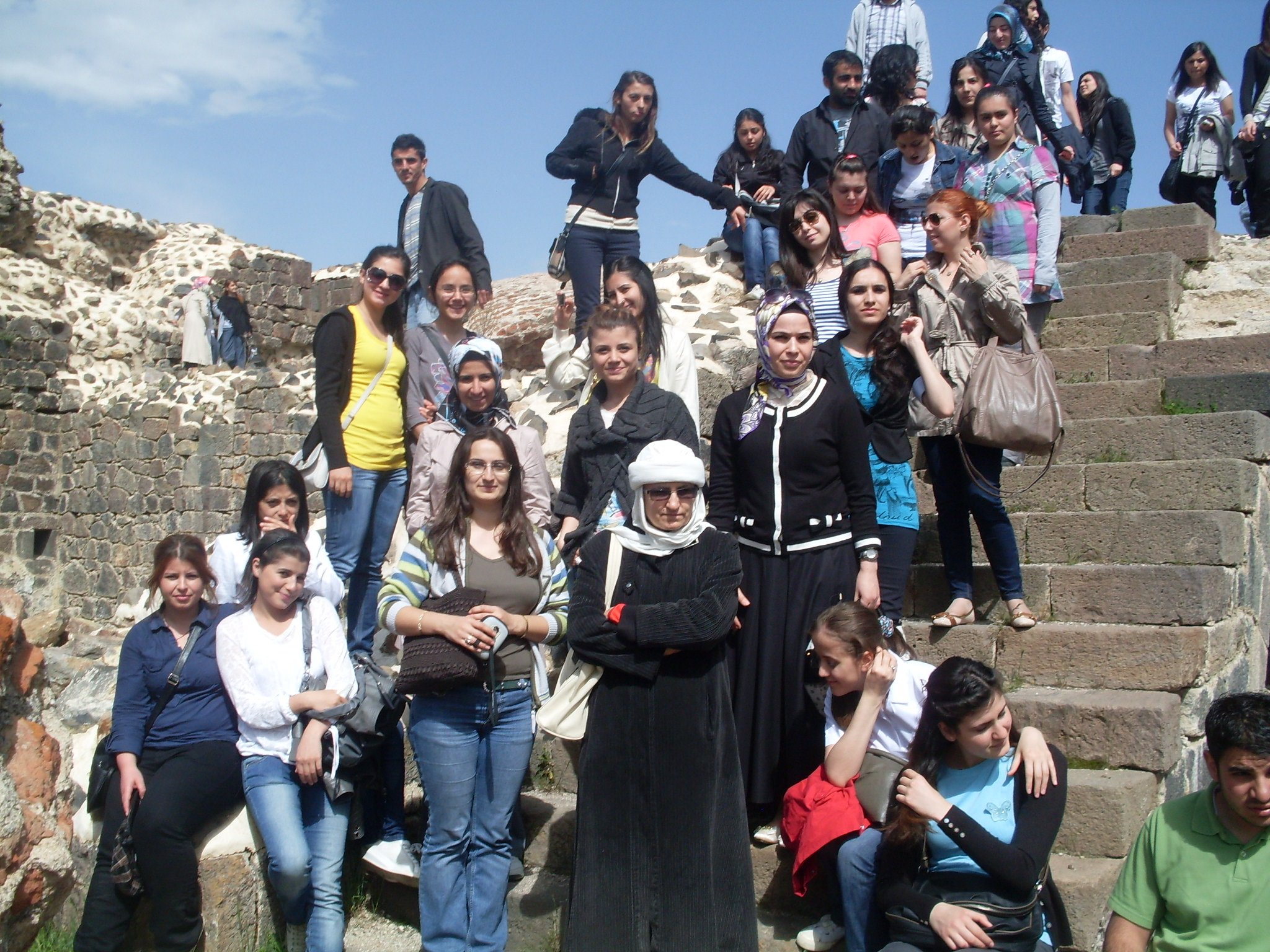 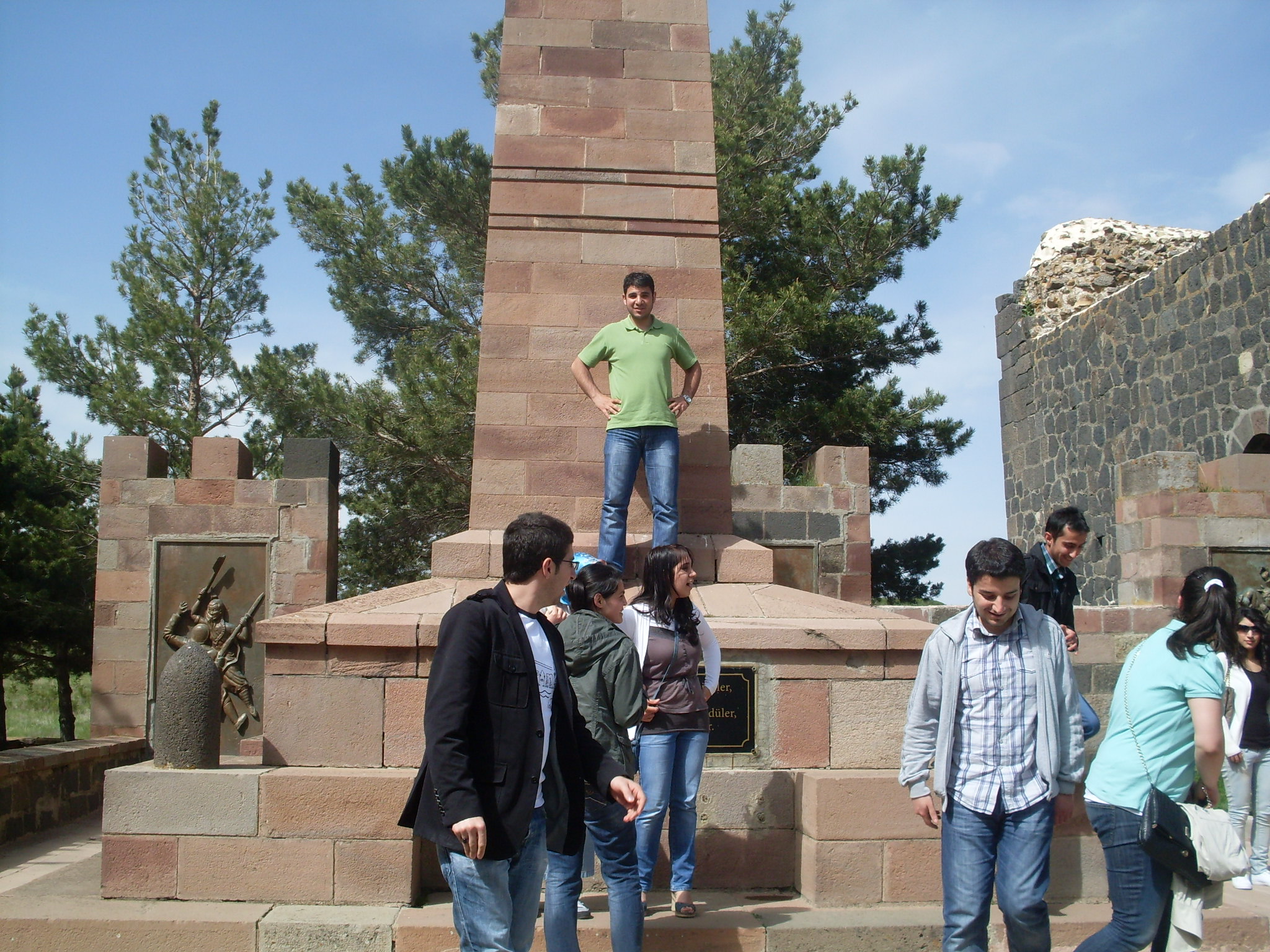 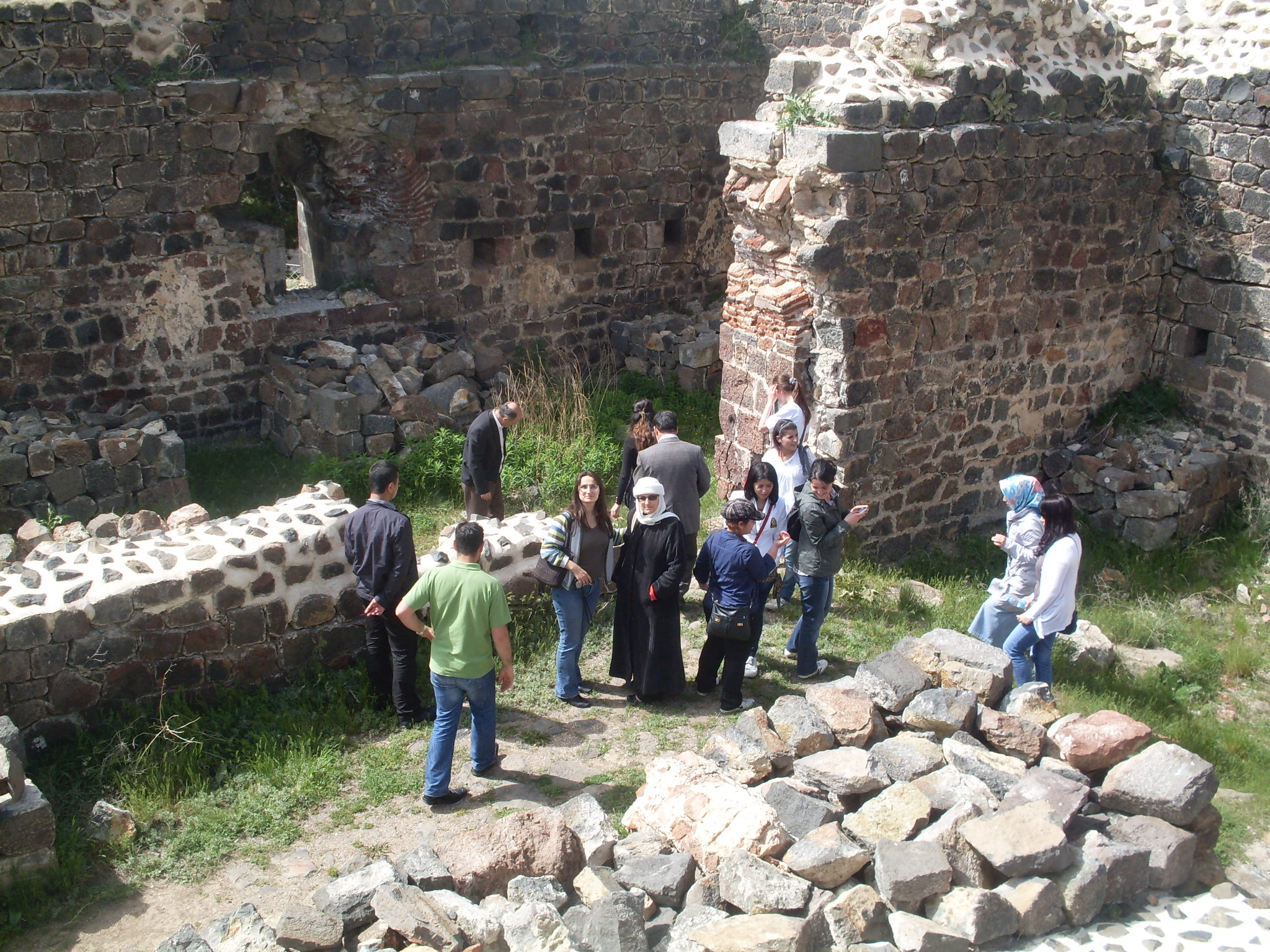 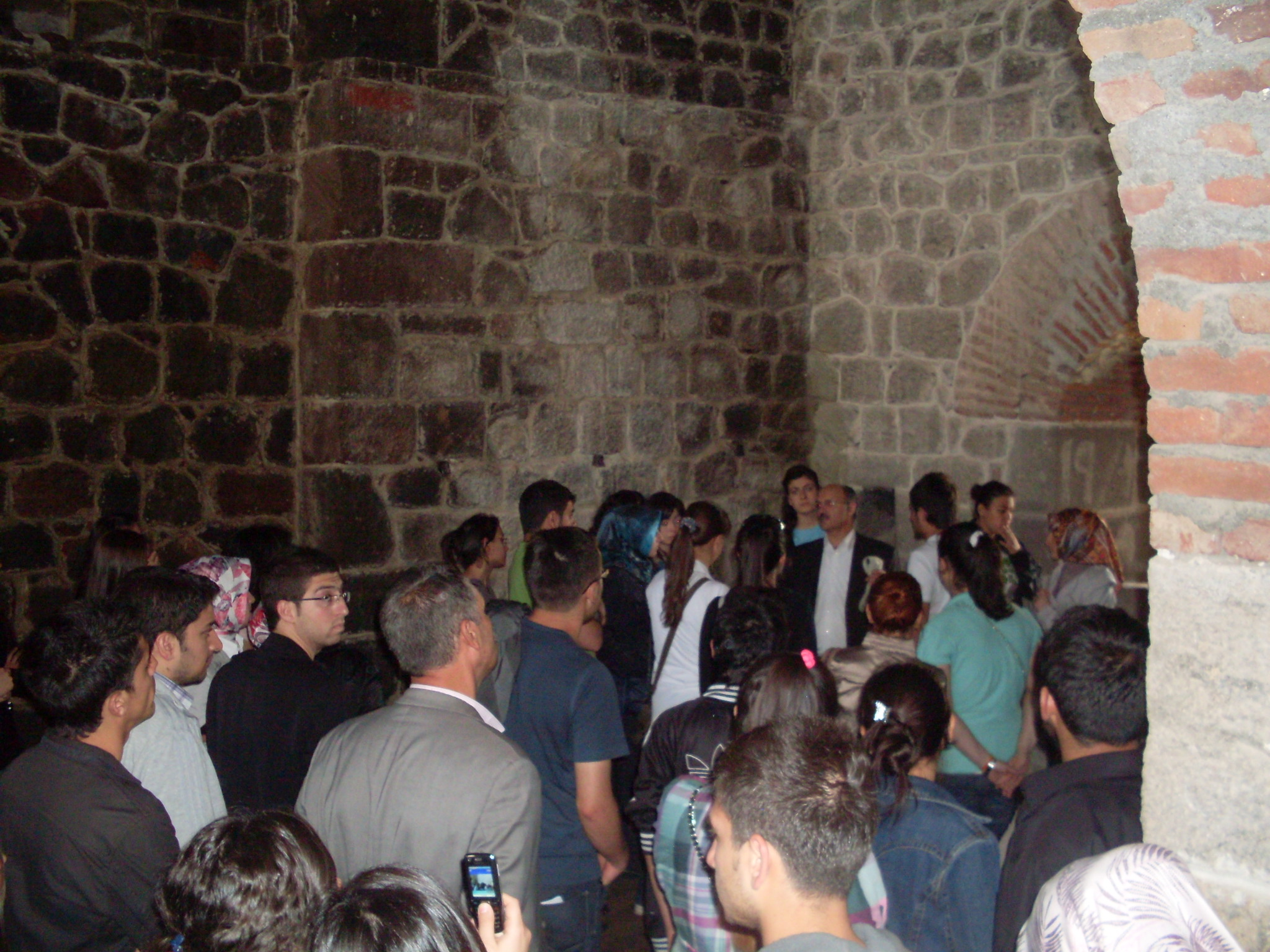 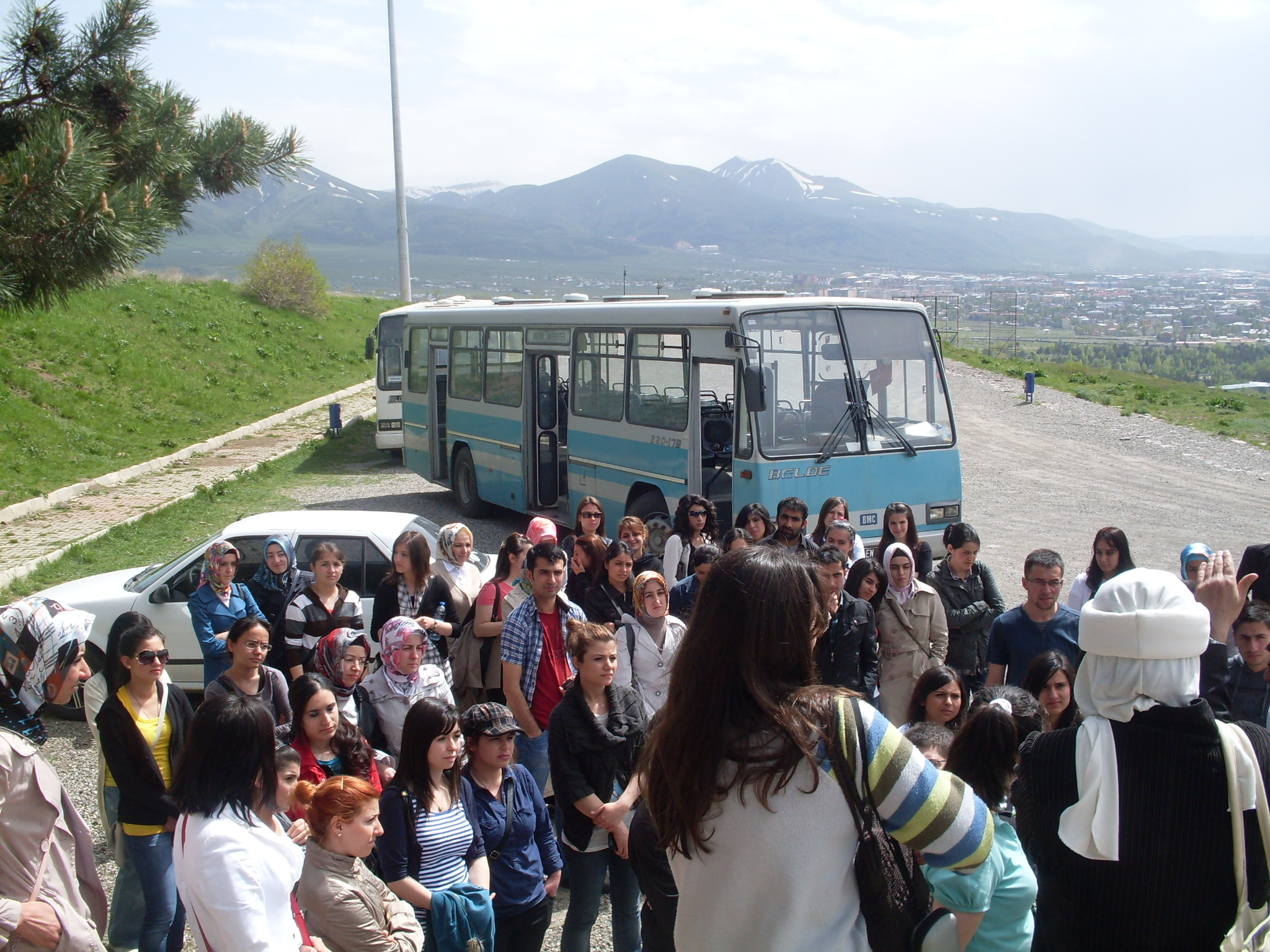 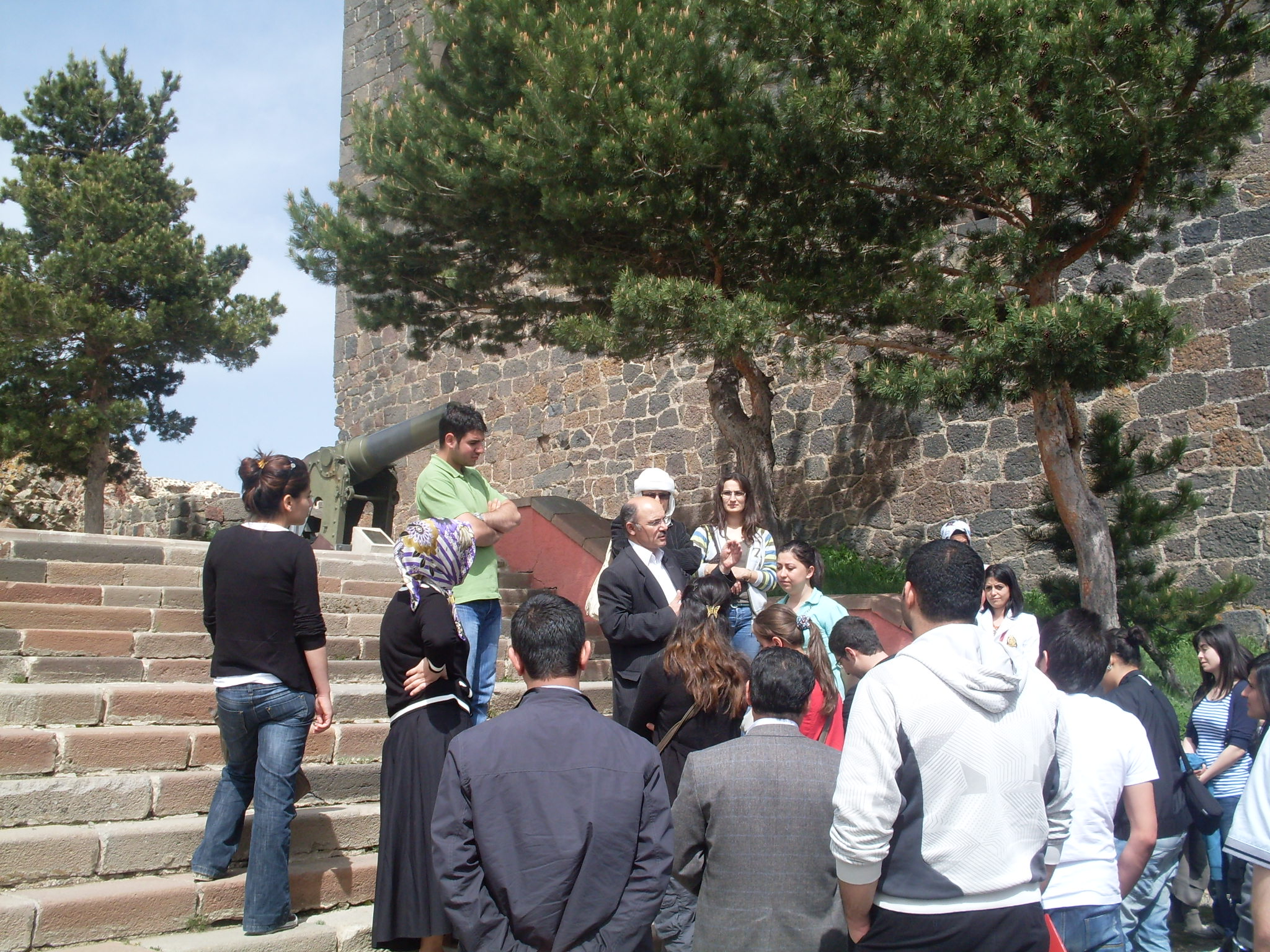 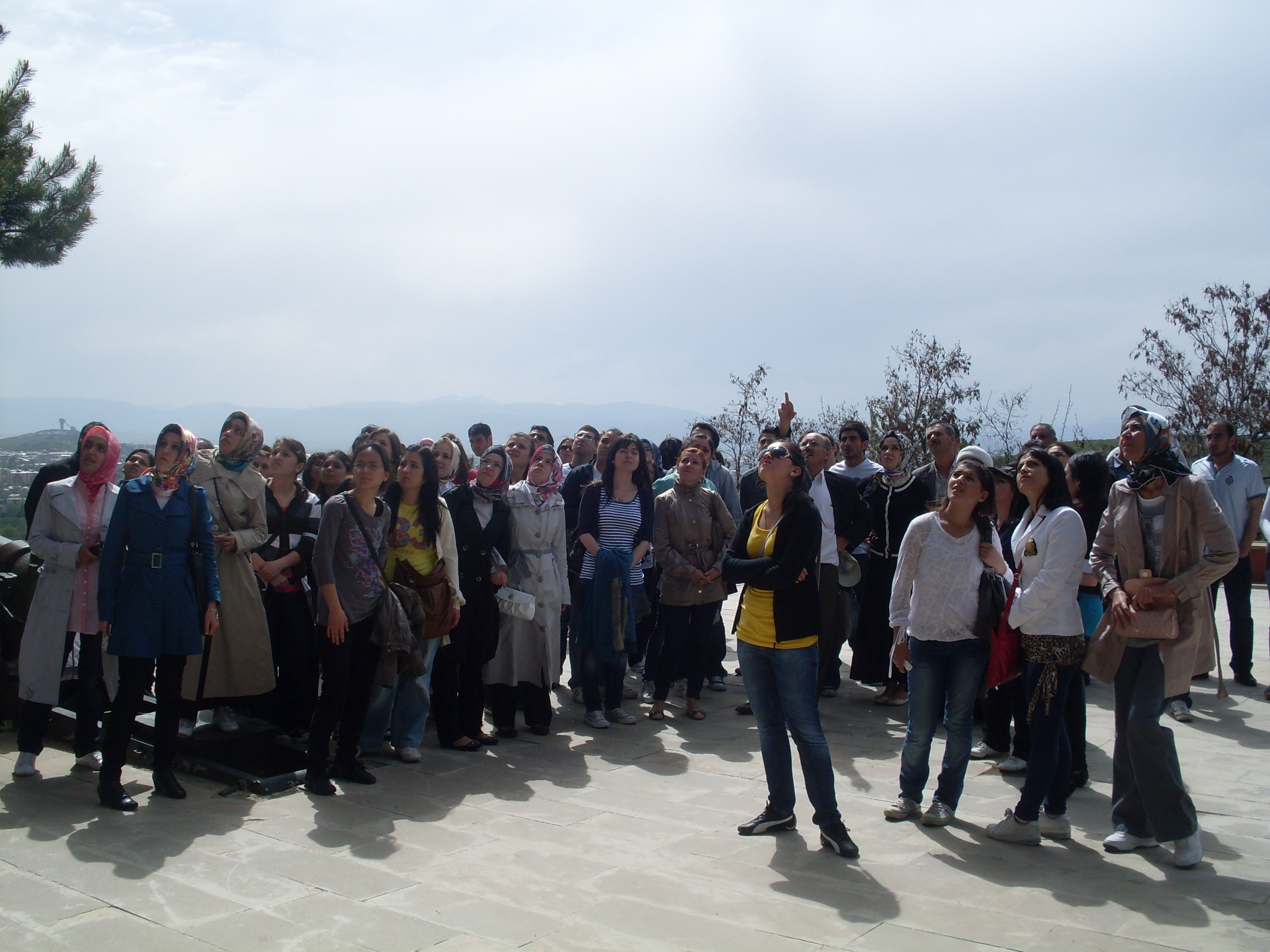 